A Survey of Occurrence and Distribution of Phyllanthus Species in NigeriaWahab, Olasumbo Monsurat1 and Ayodele, Abiodun Emmanuel21. Department of Crop Production Technology, Federal College of Forestry, Ibadan. Nigeria2. Department of Botany, University of Ibadan, Ibadan. Nigeriaolasumbowahab@yahoo.comAbstract: The genus Phyllanthus has a diversity of growth forms which are distributed in all tropical and subtropical regions of both hemispheres. As West African species of Phyllanthus have not been studied adequately and problems of identification as well as taxonomic confusion still persist, there is the need to provide basic information on the species. Therefore the present study carried out a floristic search of the taxa of Phyllanthus in Nigeria with a view to ascertaining how many species there are and determine the species boundaries. One hundred and forty two specimens comprising 55 field collections covering major Nigerian ecological zones and 87 representative herbaria materials from Forest Herbarium Ibadan, University of Ibadan herbarium and Obafemi Awolowo University herbarium were assessed. The most commonly distributed Phyllanthus species in Nigeria is P. amarus occurring in the far northern to the southern states. Although P. niruri and P. muellerianus had no record of collection in the far northern states, they are also well distributed over the central or middle-belt of Nigeria to the southern states. P. pentandrus is the fourth most distributed species, records being from the far northern states through the central and extending to few southern states. Most of the species under study occur in the Guinea savanna, lowland rainforest and the mangrove forest with P. amarus occurring in all the ecological zones. The species that have narrow distributional ranges are P. maderaspatensis confined to the Sudan savanna and P. urinaria restricted to the mangrove forest. Herbarium samples: P. fraternus, P. floribundus and P. physocarpus which do not occur in Nigeria were cases of misidentification; they are species of P. amarus, P. muellerianus and P. acidus respectively. The present study did not also document the misidentified species from the field.[Wahab, Olasumbo Monsurat and Ayodele, Abiodun Emmanue. A Survey of Occurrence and Distribution of Phyllanthus Species in Nigeria. Researcher 2019;11(1):79-94]. ISSN 1553-9865 (print); ISSN 2163-8950 (online). http://www.sciencepub.net/researcher. 13. doi:10.7537/marsrsj110119.13.Keywords: Phyllanthus species; field and herbarium study; distribution; Nigeria1. IntroductionPlant distribution studies are carried out because they provide valuable information in several ways. The facts that distribution may be significant in the context of conservation of vegetation especially in the face of increasing destruction of plants in many parts of the world. Distribution patterns of species may yield information on the mechanism of speciation and dispersal as well as the determination of the relationship of floras.The genus Phyllanthus has a diversity of growth forms including terrestrial or floating aquatics, pachycaulous succulents, trees, shrubs, climbers, annual and perennial herbs. Some species have flattened leaf-like stems or modified branchlets called phylloclades. All these growth forms are distributed in all tropical and subtropical regions of both hemispheres (Webster, 1994). They are found in open and shaded conditions in rocky areas, waste grounds, roadsides, on termitaria, cultivated fields and swamps in different vegetational zones including the grassland, derived savanna and rainforest. According to Webster (1994) and Silva (2009), despite the variety of growth forms, almost all Phyllanthus species express a specific type of growth called “phyllanthoid branching” in which the leaves on the main (vertical) plant axes are reduced to cataphylls while leaves on the plagiotropic (horizontal) axes are deciduous and floriferous. Indeed, leaf flower is the common name for all Phyllanthus species and ‘Phyllanthus’ means ‘leaf and flower’ because the flowers as well as the fruits are associated with the leaf (Cabieses 1993).Some Phyllanthus species provide food, fruit, fuel, fodder, timber, dyes pharmaceutical and industrial products while others are extensively used in ethnomedicine (Rao, 2012). A survey of 300 ethnobotanical references of Phyllanthus species arranged taxonomically suggested some uses were clustered by subgenus (Holm-Nielsen, 1979). The genus forms one of the most important non-timber forest products in Southern India where a large number of forest dwelling and forest fringe communities depend on P. embelica L. and P. indofischeri Bennet (Ravikanth et al., 2012). As revealed by Sinha and Bawa (2002), unsustainable and destructive harvesting adversely affects regeneration of Phyllanthus species. To remedy the situation, domestication of the species and maintenance of in-situ gardens were suggested for long term conservation of the genetic resources. On the cultivation of Phyllanthus species, Kangsu Medical Institute (1975) recommended fertile, well-drained soil for growing P. urinaria L. To produce sufficient quantities for large scale extraction, a system was developed at the University of Florida Tropical Research and Education Center at Homestead, USA using black plastic mulch and trickle irrigation. Webster (1970) was of the opinion that the relative ease of growing herbaceous species of Phyllanthus in the greenhouse makes them to be attractive experimental objects for studying specialization in branching patterns. Phyllanthus acidus (L.) Skeel and P. embelica (Emblica officinalis Gaertner) are regionally cultivated for their fleshy edible fruits (Calixto et al., 1998). According to Murthy and Joshi (2007), P. emblica (Indian gooseberry) is grown in India, China, Taiwan, Indonesia, Malaysia, Thailand, Sri Lanka, Honduras and Costa Rica in orchards, home gardens, wastelands and forests. In these countries, P. emblica fruits are consumed and the plant parts utilized in local medicine systems. Tiwari et al., (2007) reported that well-drained deep fertile sandy loams are ideal for cultivation. P. acidus (Malay gooseberry) raised in many parts of the world including Australia, Brazil and Venezuela prefers moist soil (Murthy and Joshi, 2007). Probably the most economic importance of Phyllanthus species is their being used medicinally in various parts of the world.Webster (1994) divided Phyllanthus into 10 subgenera, 68 sections and sub-sections. The subgenera are: Isocladus Webster, Kirganelia (Juss.) Webster, Cicca Linnaeus, Emblica Gaertner, Gomphidium (Baill.) Webster, Phyllanthodendron, Webster & Carpenter, Xylophylla Webster, Botryanthus Webster, Eriococcus (Hassk) Croiz & Metc. and Phyllanthus L. Of these, only Isocladus, Kirganelia and Phyllanthus are represented in Nigeria. Isocladus differs from Kirganelia and Phyllanthus by having no phyllanthoid branching. Although Isocladus and Kirganelia are made up of herbs, shrubs or trees, Phyllanthus consists of only herbs or low woody shrubs (Botanical Survey of India, 2014). Isocladus is represented by Phyllanthus maderaspatensis which belongs to the section Paraphyllanthus and is regarded as sister to all other species of Phyllanthus sensu lato (Kathriarachichi et al., 2006). Trees and shrub species, P. reticulatus, P. acidus, P. muellerianus and the herbaceous P. pentandrus Schum & Thonn belong to Kirganelia. The subgenus Phyllanthus comprises the herbaceous species. P. amarus, P. niruri, P. odontadenius and P. urinaria. According to Kathriachichi et al., (2006) subgenera Isocladus, Kirganelia and Phyllanthus are paraphyletic whereas other subgenera appear to be monophyletic.Unlike other parts of the world, the West African species of Phyllanthus have not been studied adequately, problems of identification and taxonomic confusion still persist. There is therefore the need to provide basic information on these Phyllanthus species. Thus it is expedient to carry out a floristic search of the taxa of Phyllanthus in Nigeria with a view to ascertaining how many species there are and determine the species boundaries.2. Materials and MethodsField work and samplingFifty-five specimens were collected during field trips undertaken to different parts of the country for the collection and study of Phyllanthus species. Fresh samples of these species were collected from seventeen states and these are Oyo, Osun, Ondo, Lagos, Kwara, Niger, Benue, Adamawa, Kaduna, Sokoto, Plateau, Edo, Abia, Akwa Ibom, Enugu, Rivers and Cross River in Nigeria covering major ecological zones. Characters such as flower colour, fruit colour, number of perianth lobes as well as the colour of the leaf on both the adaxial and abaxial surfaces were recorded in the field notes as these might have changed or not available again after the specimens had been processed. Identification of the species was based on the characters used by Hutchinson and Dalziel (1954). Voucher specimens were prepared for all collections and deposited in the Herbarium of the Department of Botany, University of Ibadan, Ibadan, Nigeria (UIH). Photographs of the specimens were taken during the field trips with Digital camera (Sony Steady Shot DSC W530) for the picture database.Herbarium studiesEighty-seven representative herbarium materials presently deposited at Forest Herbarium Ibadan (FHI) of Forestry Research Institute of Nigeria, University of Ibadan Herbarium (UIH), Obafemi Awolowo University Herbarium (IFE) were studied. Three specimens were taken on loan from Nigerian Institute of Pharmaceutical Research and Development Herbarium (NIPRDH) while one specimen each was taken from University of Ilorin Herbarium (ILH) and Ahmadu Bello University Herbarium (ABUH) respectively for assessment. The list of the specimens studied is presented in Table 1.3. Results Field collectionsA total of 55 fresh specimens were collected from different locations across seventeen states in Nigeria during field studies. These specimens represent nine species in the genus Phyllanthus: Phyllanthus acidus (L.) Skeels, Phyllanthus amarus Schum. & Thonn., Phyllanthus capillaris Schum. & Thonn., Phyllanthus muellerianus (O. Ktze) Exell, Phyllanthus niruri Linn., Phyllanthus odontadenius Mull. Arg., Phyllanthus pentandrus Schum. & Thonn., Phyllanthus reticulatus Poir. and Phyllanthus urinaria Linn. Figure 1 shows the collection sites of specimens of the genus Phyllanthus in Nigeria. Photographs of the specimens collected during the field studies are provided (Plates 1–9).Herbarium studies A list of taxa studied is presented in Table 1. Eighty-seven specimens representing nineteen species in the genus Phyllanthus: Phyllanthus acidus, Phyllanthus amarus, Phyllanthus beillei, Phyllanthus capillaris, Phyllanthus floribundus, Phyllanthus fraternus, Phyllanthus maderaspatensis, Phyllanthus mannianus, Phyllanthus muellerianus, Phyllanthus nigericus, Phyllanthus niruri, Phyllanthus niruroides, Phyllanthus odontadenius, Phyllanthus pentandrus, Phyllanthus physocarpus, Phyllanthus reticulatus, Phyllanthus rotundifolius, Phyllanthus sublanatus and Phyllanthus urinaria. Table 2 shows the distribution of members of the genus and the states where they occur in Nigeria. Table 1: Herbarium specimens of Phyllanthus species examinedUIH – University of Ibadan HerbariumFHI - Forest Herbarium IbadanIFE – Obafemi Awolowo University HerbariumABUH – Ahmadu Bello University HerbariumILH – University of Ilorin HerbariumNIPRDH – Nigerian Institute of Pharmaceutical Research and Development Herbarium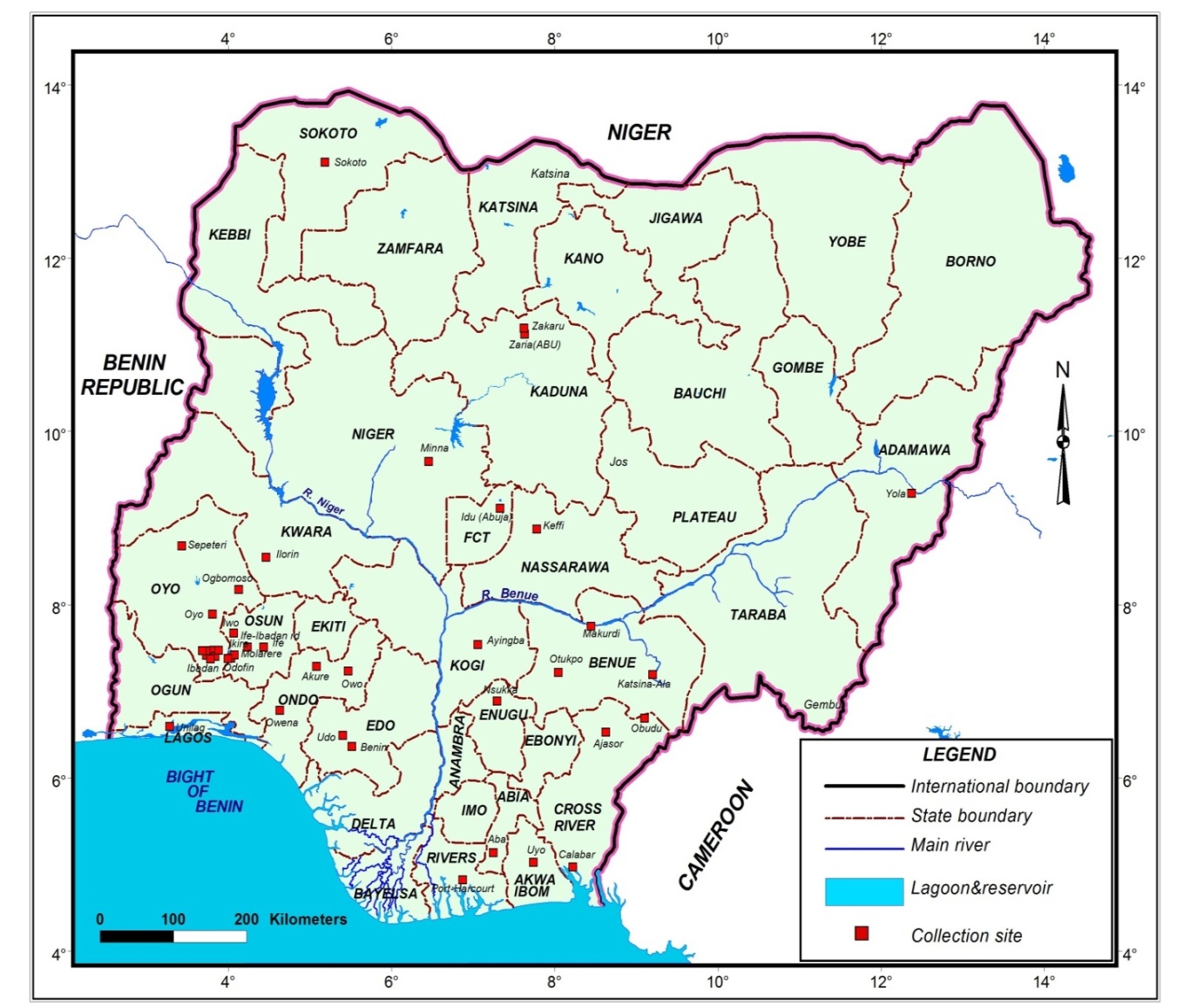 Figure 1: Collection sites of Phyllanthus species in NigeriaTable 2: List of Phyllanthus species and the states where they occur in NigeriaKey:Pac: Phyllanthus acidus; Pam: Phyllanthus amarus; Pbe: Phyllanthus beillei; Pca: Phyllanthus capillaris; Pfl: Phyllanthus floribundus; Pfr: Phyllanthus fraternus; Pma1: Phyllanthus maderaspatensis; Pma2: Phyllanthus mannianus; Pmu: Phyllanthus muellerianus; Pni1: Phyllanthus nigericus; Pni2: Phyllanthus niruri; Pni3: Phyllanthus niruroides; Pod: Phyllanthus odontadenius; Ppe: Phyllanthus pentandrus; Pph: Phyllanthus physocarpus; Pre: Phyllanthus reticulatus; Pro: Phyllanthus rotundifolius; Psu: Phyllanthus sublanatus; Pur: Phyllanthus urinariaAs shown in Table 2, the most commonly distributed Phyllanthus species in Nigeria is P. amarus occurring in the far northern to the southern states. Although P. niruri and P. muellerianus had no record of collection in the far northern states, they are also well distributed over the central or middle-belt of Nigeria to the southern states. P. pentandrus is the fourth most distributed species, records being from the far northern states through the central and extending to few southern states.The species collected from the southern states only are P. acidus, P. physocarcus and P. urinaria. In contrast, P. maderaspatensis and P. mannianus are restricted to a few northern states. Records of collection revealed that certain species were found in the middle belt area and some southern states of Nigeria. The species are P. floribundus, P. fraternus, P. niruroides, P. odontadenius and P. sublanatus.Phyllanthus species collected from states characterized by highland and montane areas (Plateau, Taraba and Adamawa) are P. beillei, P. capillaris, P. nigericus, P. rotundifolius and P. reticulatus. The distribution of Phyllanthus species based on the ecological zones of Nigeria shows that fourteen of the nineteen species under study occur in the Guinea savanna, lowland rainforest and the Mangrove forest. P. amarus occurs in all the ecological zones hence have the widest ecological distributional range. The species that have narrow distributional ranges are P. maderaspatensis confined to the Sudan savanna, P. physocarpus restricted to the lowland rainforest and P. urinaria to the mangrove forest.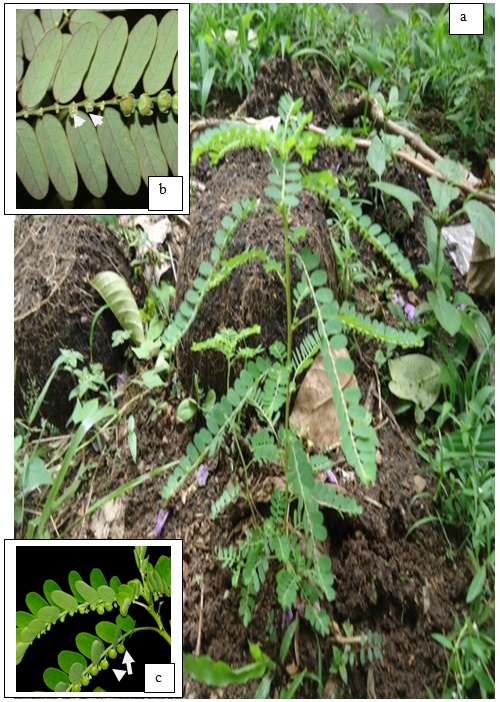 Plate 1: Photographs of Phyllanthus amarus showinga: growth habit;b: the flowers (arrowed) on the abaxial surface;c: fruits (arrowed)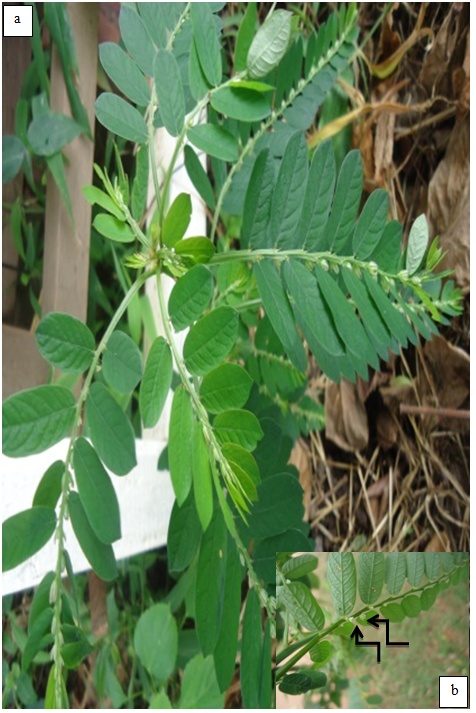 Plate 2: Photographs of Phyllanthus odontadenius showinga: growth habit;b: alternate leaf arrangement and the flowers (arrowed) on the abaxial surface;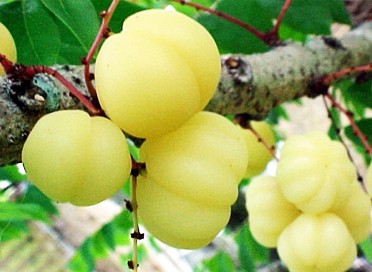 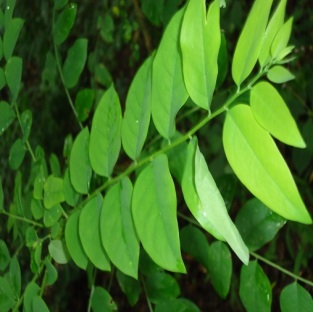 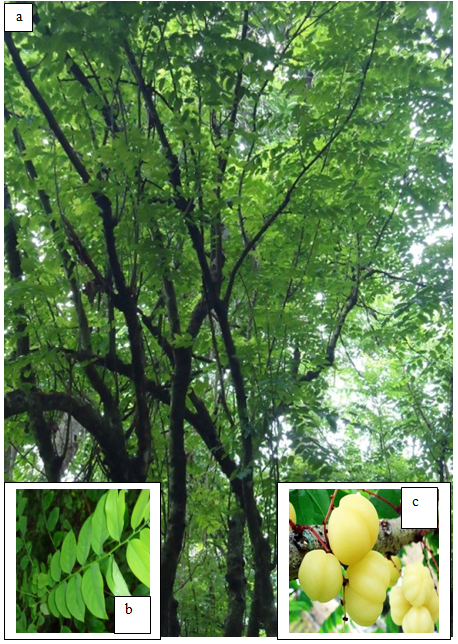 Plate 3: Photographs of Phyllanthus acidus showinga: growth habit;b: alternate leaf arrangement;c: fruits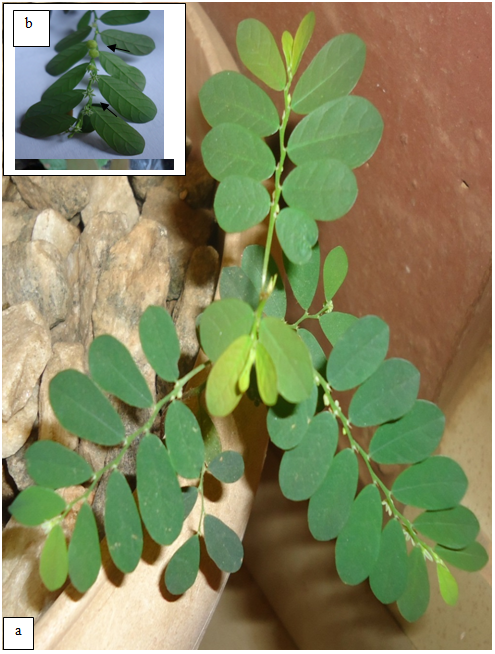 Plate 4: Photographs of Phyllanthus capillaris showinga: growth habit;b: fruits and flowers (arrowed) on the abaxial surface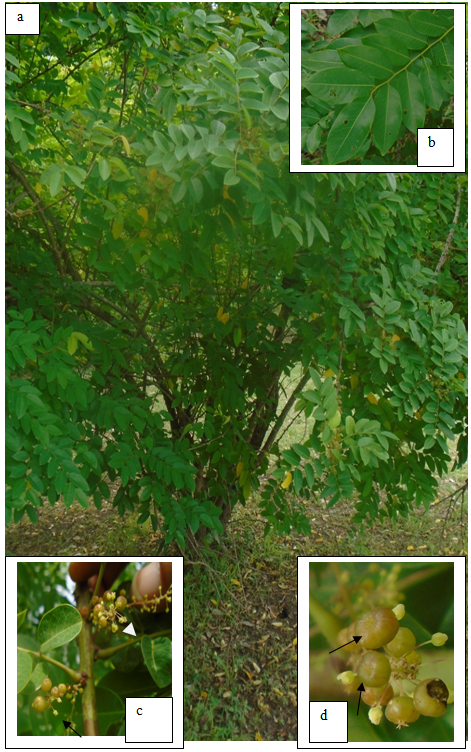 Plate 5: Photographs of Phyllanthus muellerianus showinga: growth habit;b: alternate leaf arrangement;c: flowers (arrowed);d: fruits (arrowed)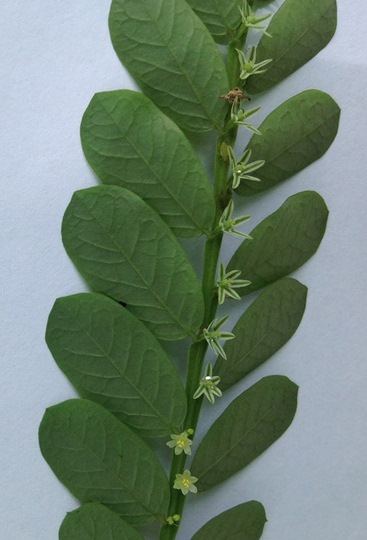 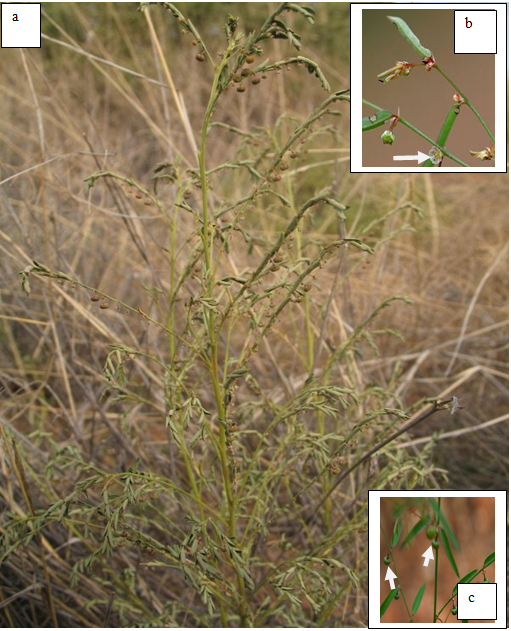 Plate 6: Pictures of Phyllanthus pentandrus showinga: growth habit;b: flowers (arrowed);c: fruits (arrowed) and the linear shaped leaves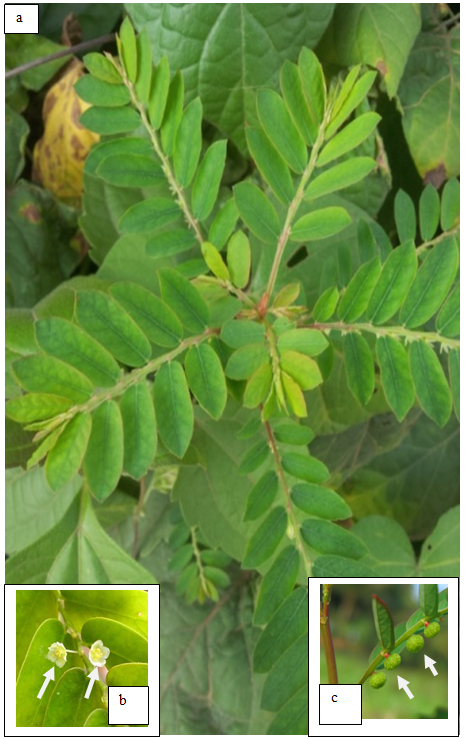 Plate 7: Photographs of Phyllanthus niruri showinga: growth habit;b: flowers (arrowed);c: fruits (arrowed)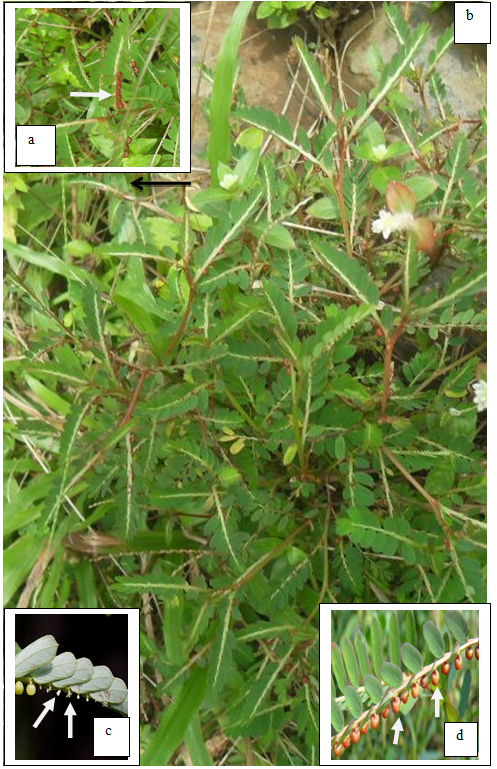 Plate 8: Photographs of Phyllanthus urinaria showinga: alternate leaf arrangement and the reddish brown fruits (arrowed) on the abaxial surface;b: growth habit;c: flowers (arrowed);d: fruits (arrowed)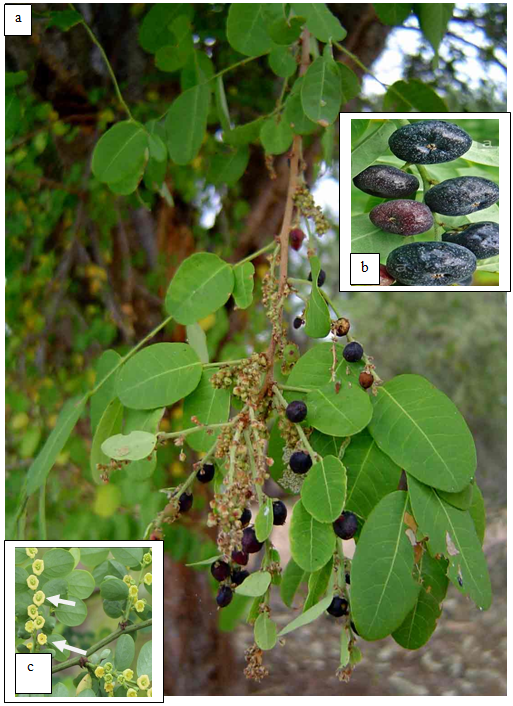 Plate 9: Photographs of Phyllanthus reticulatus showinga: growth habit;b: fruits;c: flowers (arrowed)4. Discussion and ConclusionPhyllanthus is the largest genus of all the genera in the family Phyllanthaceae. The species in the genus are widely distributed in Nigeria with the herbaceous members of the genus generating a great deal of confusion among scientists regarding their identification. In many cases, misidentification of the taxa makes evaluation of the published information difficult (Rao et al., 1999). The most commonly distributed species in Nigeria is P. amarus occurring in the far northern to the southern states closely followed by P. pentandrus while the species collected from the southern states only are P. acidus, P. physocarpus and P. urinaria. In contrast, P. maderaspatensis and P. mannianus are restricted to a few northern states (Figure 1, Table 2). Most of the species under study occur in the Guinea savanna, lowland rainforest and the mangrove forest with P. amarus occurring in all ecological zones hence have the widest ecological distributional range while the species that have narrow distributional range are P. maderaspatensis confined to the Sudan savanna and P. urinaria restricted to the mangrove forest. That P. amarus was encountered in all ecological zones in the study was corroborated by the work of Webster (1986) where he reported the species (P. amarus) among other species studied as a ubiquitous pantropical weed. Three species: P. fraternus, P. floribundus and P. physocarpus found from herbarium study are cases of misidentification as they are species of P. amarus, P. muellerianus and P. acidus respectively. As they are not found in Nigeria (Hutchinson and Dalziel, 1954), the present study did not also document them from the field in Nigeria. Corresponding authorWahab Olasumbo MonsuratDepartment of Crop Production Technology,Federal College of Forestry, Ibadan. NigeriaTelephone: +234-802 3516 870E-mail: olasumbowahab@yahoo.comReferencesWebster, G.L. Synopsis of the genera and suprageneric taxa of Euphorbiaceae. 1994.Silva, M.J. Neotropical Phyllanthaceae. In: Milliken, W. Klitgard, B. & Baracat, A. Onwards Neotripikey-Interactive key and information resources for flowery plants of the Neotropics 2009. http://www.kew.org/science/tropamerica/neotropikey/families/Phyllanthaceae.htm Cabieses, F. Apuntes de medicina traditional. La Racionalizcion de lo lrracional. ‘Notes on Traditional Medicine.’Consejo Nacional de Ciencia Y Technologia CONCYTEC Lima-Peru 1993; Pp 414.Rao, B.R. Cultivation, economics and marketing of Phyllanthus species. In Phyllanthus species: Scientific evaluation and medicinal applications’ (ed: Kuttan, R and K.B. Harikumar). CRC Press, London. 2012; Pp 47-70.Holm-Nielsen, L.B. Comments on the distribution and evolution of the genus Phyllanthus. In K. Larsen, L. B. Holm-Nielsen [eds.] Tropical botany 1979; 277-290 Academic Press, London, UK.Ravikanth, G., Srirama, R., Senthilkumar, U., Ganeshaiah, K.N. and Shaankar, R.V. Genetic resources of Phyllanthus in Southern India. Identification of geographic and genetic hotspots and its implication for conservation. In ‘Phyllanthus species: Scientific evaluation and medicinal applications’ CRC Press London. 2012.Sinha, A. and Bawa, K.S. Harvesting techniques, hemiparasites and fruit production in two non-timber forest tree species in South India. For. Ecol. Manage 2002; 165: 289-300.Kangsu Medical Institute. Encyclopedia of Chinese Medicine. 3 vols. Shanghai Publisher of Science and Technology Chinese; English translations by M.P. Wong, Fox Chase Cancer Center, Philadelphia, PA. 1975.Webster, G.L. A revision of Phyllanthus (Euphorbiaceae) in the continental United States. Brittonia 1970; 22: 44-76.Calixto, J.B., Santos, A.R.S., Filho, V.C. and Yunes, R.A. A review of the plants of the genus Phyllanthus; their chemistry, pharmacology and therapeutic potential. Medicinal Research Review 1998; 18: 225-258.Murthy, Z. V. P. and Joshi, D. Fluidized bed drying of aonla (Emblica officinalis). Drying Technol 2007; 25: 883-889.Tiwari, J.P., Mishra, D.S., Misra, K.K., and Mishra, N.K. Indian gooseberry. In Medicinal and Aromatic crops, ed. Jitendra Singh 2007; 112-124. Jaipur, India, Avishkar.Botanical Survey of India. http://efloraindia/tanolist.action. 2014Kathriarachchi, H., Samuel, R., Hoffmann, P., Mlinarec, J., Wurdack, K.J., Ralimanana, H., Stuessy, T. F. and Chase, M. W. Phylogenetics of tribe Phyllantheae (Phyllanthaceae; Euphorbiaceae sensu lato) based on nrITS and Plastid matK DNA sequence data. American Journal of Botany 2006; 93(4): 637-655.Hutchinson, J and Dalziel, J.M. Revised by R. W. J. Keay. Flora of West Tropical Africa 1954; Vols 1-3. Crown Agents for Overseas Government and Administration, London.Rao, R.S., Sudhakar, S. and Venkanna, P. Flora of East Godavari District, Andhra Pradesh, India. Hyderbad, India: Indian National Trust for Art and Cultural Heritage 1999; pp. 632.Webster, G.L. A revision of Phyllanthus (Euphorbiaceae) in Eastern Melanasia. Pacific Science 1986; 40: 88-105.Suggested Reviewers:1: Professor T. R. FasolaEmail: fasolatr@gmail.com2: Dr. O. O. OyesikuEmail: sbusik1000@gmail.com3: Dr. I. T. GbadamosiEmail: gita4me2004@yahoo.com
1/23/2019TaxaReference/ Herbarium numberLocalityCollector (s)/Collectors’ number (where indicated from herbarium study)Date of CollectionPhyllanthus acidus (L.) SkeelsIFE 518Biological garden, OAU, Ife.B. O. Daramola/ B0817.09.2000FHI 25674Forestry hills, IbadanR. W. J. KeayFebruary, 1950Phyllanthus amarus Schum. & Thonn.UIH 12922Jericho reservation, IbadanJ. Lowe/221220.05.71UIH 22022Zoology Department, U.I, IbadanKuteyi R. R/213.11.91UIH 11063Old farmland, Ibadan9816.11.56UIH 14260Bodija Cattleyard, IbadanG. Jackson24.11.70UIH 19784University of Portharcourt, Rivers stateR. A. Freemann/11AJanuary, 1982FHI 70064Ankpa, Igala, KwaraOlorunfemi & Ibhanesebor21.05.73FHI 73377Ajassor bridge, Nfum, S.EOkeke, Ekwuno & others/ E & O 75716.08.74FHI 27564Quarters 680, Jericho, IbadanP. Wit/ PW 617.08.71FHI 103399FHI 89889FHI 97140 Wadata area, MakurdiAlong farmland, Gashaka, GongolaSapele, BendelDaramola/Emwiogbon/Oguntayo/DEO 595Fagbemi F. A/326Ariwaodo & Adesina / AA807.07.7812.08.7711.09.81IFE 13856NIPRDH 5884Borgu game reserve, NigerB.O. Daramola27.09.0129.08.06Phyllanthus beillei Hutch.FHI 5636Little Osse river, Owo, OndoA. C. Hoyle & J. P. M. Brenna 24.08.43FHI 61825Iseyin, OyoD. P. Stanfield02.05.65Phyllanthus capillaris Schum. & Thonn. FHI 84523Jauro-Umar camp area, Gembu, GongolaB. O. Daramola / D 23326.08.77FHI 86495Akoko south, Oka, OndoDaramola & Ihe /BO 55030.05.78FHI 86973FHI 78618 Ogoja-Ikom road, Cross-riverAkapabuyo beach, CalabarEmwiogbon & Daramola/608Daramola, Macaulay & Oguntayo/C34505.05.7830.09.75UIH 17453SHF hill, Yaounde, CameroonJ. Lowe/326927.02.77UIH 12270UmudikeTuley & Redhead/70517.08.64IFE 2779CRIN station, Bende road, UmuahiaJ. Medler/76409.04.73IFE 2781Roadside to Mayo-Ndaga, Mambilla PlateauJ. Medler/91322.08.73Phyllanthus floribundus Mull. ArgPhyllanthus fraternus WebsterPhyllanthus maderaspatensis L.FHI 104911FHI 32082FHI 6284NIPRDH 4096FHI 62771Iseyin-Oyo road, OyoForestry hill, IbadanBeninSokoto-Illela motor road, Gwadabawa, SokotoB.O. Daramola/96C.F.A. OnochieA.P.D. JonesM.G. Latilo24.03.93March 195308.03.4206.11.9703.08.69FHI 93997 Kauwa F.R, Kukawa, BornoEkwuno & Fagbemi/EF 22229.09.80Phyllanthus mannianus Muell.Arg.FHI 77250Ngeliyaki, Mambilla North-EastEkwuno P. O/31126.11.75IFE 2782 Obudu Cattle ranch, OgojaJ. Medler13.04.73Phyllanthus muellerianus (O. Ktze) ExellFHI 97072FHI 46275FHI 65767FHI 88505FHI 92098UIH 21638UIH 10235Okorshie, Obudu, C.R.SMambilla Plateau, N.E, NigeriaZoo garden, EnuguIsanlu, Kwara stateMakurdi, Benue stateOkomu F.RBiological garden, University of IfeEkwuno & Others/E & O1001J.D. ChapmanJ.A. EmwiogbonOlorunfemi/Oguntayo/Ihe.284Daramola/Emwiogbon/Oguntayo DEO 658J. Lowe/4937D. Gledhill19.09.8107.07.7217.08.7204.10.7803.01.8010.03.9110.01.68UIH 10892Botanical garden, U.I, IbadanK.K. Agwu21.08.62UIH 1681610, Laird place, U.I, IbadanJ. Lowe23.10.75UIH 1927South of Kishi, OyoJ. F. Redhead27.07.64IFE 2747Igbetti rock, OyoJ. Medler/57706.02.71IFE 2746BO A U Campus, IfeD. P. M. Guide/597January, 1967IFE 2745ANIPRDH 5559I A. R & T Agricultural crop research station, IloraJ. Medler/105917.07.7408.04.04Phyllanthus nigericus Brenan.Phyllanthus niruri Linn.FHI 36162AFHI 70470FHI 97017FHI 56177FHI 40000FHI 89081FHI 95587FHI 60497FHI 103424UIH 21438Akure, OndoEnuguObudu, C. R. SAdamawa division, Mambilla district, PlateauOwo, OndoDuji F.R, Minna, Niger stateBende F.R, ImoJalingo, N.EOdoba,Otupko road, BenueNursery, Botany Dept, U.I, IbadanJ.P.M. Brennan & R. W.J. KeayEkwuno P.O -------J. Lowe/486603.01.4816.10.7311.02.8229.01.5804.05.5719.02.7706.09.8108.05.7217.06.7823.11.89UIH 1928IbadanA. J. C/59810.08.33UIH 1930LagosA. J. C/832December, 1934IFE 16428Ibadan road, Ile-Ife, OsunAkinwande O.27.06.11ILH 18509.04.84ABUH 252202.08.88Phyllanthus niruroides Mull. Arg.FHI 42341UIH 15562IgarraKolokuma area, Yenagoa Division, Rivers state-K. R. M. Williamson/33922.09.5806.11.73Phyllanthus odontadenius Mull. Arg.FHI 6217UIH 14259Awka bathing pool, Awka, OnitshaBorguA. P. D. Jones/1800G. Jackson14.06.4203.10.72UIH 13797Kiama, Yenagoa area, Rivers stateDr Williamson’s Assistant/A 13March, 1970UIH 19713Calabar-December, 1981UIH 21320Sapoba, BeninJ. Lowe/481203.04.88Phyllanthus pentandrus Schum. & Thonn.IFE 2785BFHI 83311UIH 14257Idanre hills, OndoOhumbe F.RArgungu roadJ. B. Hall/1258-G. Jackson20.04.6913.06.7713.10.70UIH 12482Igbetti, OyoZ.O. Gbile & J. Olorunfemi22.10.68IFE 2794Panyan, PlateauJ. B. Hall/200213.07.70Phyllanthus physocarpus Mull.ArgIFE 2792IFE 2795BBorgu game reserve, near Kanji Dam, IlorinRoad 7, OAU, Ile-IfeI.B. FaremiI. B. Faremi/126215.10.7621.03.77Phyllanthus reticulatus Poir.FHI 40876FHI 43451FHI 19180UIH 10866Owena Akure F. R, OndoIfe-Kano town Forest Nursery, KanoIkorodu E. O. BamgbalaM. G. LatiloR. W. J. KeayG. Jackson/2544A07.05.6010.07.5926.08.4709.05.62Phyllanthus rotundifoliusPhyllanthus sublanatus Schum. & Thonn.IFE 2796IFE 2798BFHI 96993UIH 2105IFE 2800Shagumu, near new village, IlorinShere Mountain, BauchiOkitipupa, OndoOyoShagumu, near new village, Ilorin-J. B. HallJ. B. Hall/2133Ibhanesebor & OsanyinlusiJ. C/580J. B. Hall/130411.06.6918.07.7015.07.8208.08.3711.06.69Phyllanthus urinaria Linn.UIH 21823IFE 2802BOdimodi, near Forcados, Delta stateSha falls, PlateauA. Egunyomi/8J. B. Hall/203408.06.9215.07.70Zones States in Nigeria PacPamPbePcaPflPfrPma1Pma2PmuPni1Pni2Pni3PodPpePphPreProPsuPurNorth westSokotoXXKebbiZamfaraKatsinaXXKanoJigawaNorth eastTarabaXXXXXYobeBauchiXXGombeXBornuXXAdamawaXNorth centralNassarawaNigerXXXXXAbujaXKadunaXXXPlateauXXXXXXXXXKogiXXXXXXBenueXXXKwaraXXXXXXSouth westOyoXXXXXXXXXOgunXXXXXOsunXXXXXXXEkitiXXOndoXXXXXXXXXXLagosXXXXXSouth eastEnuguXXXXAnambraXXXEbonyiImoXXAbiaXXXXSouth southEdoXXXXXDeltaXBayelsaXXRiversXXXAkwa-IbomCross RiverXXXXXXX